	KEMENTERIAN PENDIDIKAN, KEBUDAYAAN, RISET, DAN TEKNOLOGI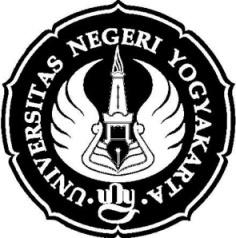 	UNIVERSITAS NEGERI YOGYAKARTA	PASCASARJANA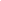 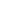 RENCANA PEMBELAJARAN SEMESTERProgram Studi	: Penelitian dan Evaluasi Pendidikan (S3)Nama Mata Kuliah	: Evaluasi Program Lanjut   	Kode : PEP 9231	Jumlah: 2 SKS TeoriSemester	: II/GenapMata Kuliah Prasyarat	: Tidak adaDosen Pengampu	: Prof. Dr. Endang Mulyatiningsih, M.PdDeskripsi Mata Kuliah	: Mahasiswa mampu melakukan evaluasi program menggunakan pendekatan mix (quantitative-qualitative) dan mampu mengembangkan model evaluasi program yang baru. Oleh karenanya, mereka perlu difasilitasi dan didorong agar menguasai: prinsip-prinsip pendekatan  qualitative dan mix (gabungan kualitatif dan kuantitatif),  tipe pendekatan kualitatif, rancangan metode mix, sampling pada mix, pengumpulan data kualitatif dan mix, analisis data kualitatif dan mix, menginterpretasikan hasil analisis dan membahasnya, membuat kesimpulan dan rekomendasi, serta menyusun laporan. Selain itu, mereka juga diminta mengkaji model-model evaluasi yang telah ada bila dikaitkan dengan judul disertasinya, selanjutnya dikaji kemungkinan mengembangkan  model evaluasi yang baru dan/atau memanfaatkan IT dalam model evaluasi yang dikembangkannya. Capaian Pembelajaran Lulusan:Capaian Pembelajaran Mata Kuliah:Penilaian:Penilaian dilakukan untuk mengukur semua capaian pembelajaran, yaitu capaian pembelajaran sikap (CPMK 1, CPMK2, CPMK3),  pengetahuan (CPMK 4, CPMK5 ,CPMK6 ,CPMK7), dan keterampilan umum (CPMK 8, CPMK9) dan keterampilan khusus (CPMK 10, CPMK11).Penilaian sikap dilaksanakan pada setiap pertemuan dengan menggunakan teknik observasi dan/atau penilaian diri dengan menggunakan asumsi bahwa pada dasarnya setiap mahasiswa memiliki sikap yang baik. Mahasiswa tersebut diberi nilai sikap yang sangat baik atau kurang baik apabila menunjukkan secara nyata sikap sangat baik maupun kurang baik dibandingkan sikap mahasiswa pada umumnya. Hasil penilaian sikap tidak menjadi komponen nilai akhir mahasiswa, melainkan sebagai salah satu syarat kelulusan. Mahasiswa akan lulus dari mata kuliah ini apabila minimal memiliki sikap yang baikNilai akhir mencakup hasil penilaian pengetahuan, keterampilan umum, dan keterampilan khusus yang diperoleh dari penugasan individu, penugasan kelompok, presentasi, kuis, Ujian Sisipan, dan Ujian Akhir Semester dengan pedoman sebagai berikut.ReferensiDaftar Literatur/Referensi Burch, P and Heinrich, C.J. 2016. Mixed methods for policy research and program evaluation. New Delhi: Sage Publications, Inc. Disingkat BHC L. Cristensen, and Johnson, R.B. 2014. Educational research: Quantitative. qualitative. and mixed approaches. New Delhi: Sage Publications, Inc. Disingkat CLJ Fitzpatrick, J.L., Sanders, J.R., and Worthen B.R. 2011. Program evaluation: Alternative approach and practical guidelines. New York: Pearson Education. Inc. Disingkat FSW. Frechtling, J.A. 2007. Logic modeling methods in program evaluation. New Jersey:n Wiley  & Sons, Inc. Disingkat FJA Knowlton, L.W. dan Philips, C.C.2013. The Logic model guidebook 2 edition. New Delhi:SAGE Publication, Inc. Disingkat KP Majchrzak, A & Markus, M.L. (2014). Methods for policy research. New Delhi: SAGE Publications Ltd.Mertens, D.M. 2010. Research and evaluation in education and psychology. New Delhi: Sage Publications, Inc. Disingkat MDM.Literatur Anjuran Miles, M.B. and Huberman, A.M. I 984. Qualitative data analysis. New Delhi: Sage Publications, Ltd. Disingkat MH Mc David, J.C, and Hawtorn L.L.  2008. Program evaluation & performance measurement: An Introduction to practice. New Delhi: Sage Publications, Inc. Disingkat MH Rossi P.,et. al. (2004). Evaluation: A systematic approach. California: SAGE, Ltd. Disingkat RP Wholey J.S., et.al. 1994. Handbook of practical program evaluation. San Francisco: Jossey-Bass Publishers. Disingkat WJEndang Mulyatiningsih. 2018. Pengembangan Program MOOCs (Massive Open Online Courses) dan e-Klinik Profesi Untuk Meningkatkan Professional Responsibility Pendidik. Yogyakarta: Tidak diterbitkan. Disingkat EM1Endang Mulyatiningsih. 2019. Pengujian Mutu Konten, Proses dan Evaluasi Flipped Learning Mata Kuliah Metodologi Penelitian Pendidikan Prodi PKK. Yogyakarta: Tidak diterbitkan. Disingkat EM2Endang Mulyatiningsih. 2020. Eksplorasi Faktor-faktor Keberhasilan Pembelajaran Daring di Era Revolusi Industri 4.0. Yogyakarta: Tidak diterbitkan. Disingkat EM3Endang Mulyatiningsih. 2021. Dampak Pendekatan Heutagogy Terhadap Tanggungjawab Belajar Daring pada Mata Kuliah Statistik. Yogyakarta: Tidak diterbitkan. Disingkat EM4Endang Mulyatiningsih. 2020. Pengembangan dan Penerapan Sistem Order Bahan Praktik di Laboratorium Boga. Yogyakarta: Tidak diterbitkan. Disingkat EM5Sikap: S5  S8  S10Menghargai keanekaragaman budaya, pandangan, agama, dan kepercayaan, serta pendapat atau temuan orisinal orang lain;Menginternalisasi nilai, norma, dan etika akademik.Menginternalisasi semangat kemandirian, kejuangan, dan kewirausahaan.Pengetahuan: P5Menguasai filosofi evaluasi pendidikan dan penerapannya untuk mengembangkan model evaluasi pendidikan.Keterampilan Umum: KU1Mampu menemukan atau mengembangkan teori/konsepsi/ gagasan ilmiah baru, memberikan kontribusi pada pengembangan serta pengamalan ilmu pengetahuan dan/atau teknologi yang memperhatikan dan menerapkan nilai humaniora di bidang keahliannya, dengan menghasilkan penelitian ilmiah berdasarkan metodologi ilmiah, pemikiran logis, kritis, sistematis, dan kreatif.Keterampilan Khusus: KK5Melakukan penilaian, penelitian, dan evaluasi pendidikan.CPLKODERUMUSAN CAPAIAN PEMBELAJARAN MATA KULIAHS5CPMK 1Menunjukkan sikap menghargai terhadap pendapat atau temuan orisinal orang lain dalam perkuliahanS8CPMK 2Menunjukkan sikap yang mencerminkan nilai, norma, dan etika akademik dalam perkuliahanS10CPMK 3Menunjukkan semangat kemandirian, kejuangan dalam mengikuti perkuliahan dan mengerjakan penugasanKU1CPMK 4Mampu menemukan atau mengembangkan teori/konsepsi/ gagasan ilmiah baru, dengan pemikiran logis, kritis, sistematis, dan kreatifP5CPMK  5Menguasai standar evaluasi program dan panduan pokok bagi evaluatorP5CPMK  6Menguasai prinsip-prinsip pendekatan qualitative, perbedaan pendekatan kualitatif-kuantitatifP5CPMK  7Membedakan berbagai tipe pendekatan kualitatif: etnograpik, studi kasus, penomenologis, groundedKK5CPMK 8Menganalisis data kualitatifP5CPMK 9Memahami pendekatan mix kuantitatif-kualitatifP5CPMK 10Menguasai rancangan metode mixP5CPMK 11Memahami konsep-konsep Logic modelKK5CPMK 12Menguasai cara penggunaan, keunggulan dan kelemahan logic modelKK5CPMK 13Memahami metode Rancangan dan Pengembangan (Design and Development = D & D)KK5CPMK 14Memahami metode Rancangan dan Pengembangan (Design and Development = R & D)KK5CPMK 15Mampu menulis artikel tentang evaluasi yang menggunakan metode pendekatan campuranTMCapaian PembelajaranMata KuliahBahasan Kajian/ Pokok BahasanBentuk/metode/ Model PembelajaranPengalaman belajarIndikator PenilaianTeknik PenilaianBobot(%)WaktuReferensi123456789101CPMK 1CPMK 2CPMK 3CPMK 4CPMK 5Menguasai standar evaluasi program dan panduan pokok bagi evaluatorStandar evaluasi program dan panduan pokok bagi evaluatorCeramah, diskusi, tanya jawabMahasiswa menyimak penjelasan dosen, berdiskusi dan tanya jawab tentang Standar evaluasi program dan panduan pokok bagi evaluatorMampu menjelaskan standar evaluasi program dan panduan pokok bagi evaluatorPengamatan terhadap perilaku dan keaktifan mahasiswa151 x 100 menitBBM Ch 1;2CPMK 1CPMK 2CPMK 3CPMK 4CPMK 6Menguasai prinsip-prinsip pendekatan qualitative, perbedaan pendekatan kualitatif-kuantitatifPrinsip-prinsip pendekatan qualitative perbedaan pendekatan kualitatif-kuantitatifCeramah, diskusi, tanya jawabMahasiswa menyimak penjelasan dosen, berdiskusi dan tanya jawab tentang Prinsip-prinsip pendekatan qualitative perbedaan pendekatan kualitatif-kuantitatifMampu menjelaskan prinsip-prinsip pendekatan qualitative perbedaan pendekatan kualitatif-kuantitatifPengamatan terhadap perilaku dan keaktifan mahasiswa151 x 100 menitMDM Ch 8.3CPMK 1CPMK 2CPMK 3CPMK 4CPMK 7Membedakan berbagai tipe pendekatan kualitatif: etnograpik, studi kasus, penomenologis, groundedBerbagai tipe pendekatan kualitatif: etnograpik, studi kasus, penomenologis, groundedCeramah, diskusi, tanya jawabMahasiswa menyimak penjelasan dosen, berdiskusi dan tanya jawab tentang Berbagai tipe pendekatan kualitatif: etnograpik, studi kasus, penomenologis, groundedMampu menjelaskan berbagai tipe pendekatan kualitatif: etnograpik, studi kasus, penomenologis, groundedPengamatan terhadap perilaku dan keaktifan mahasiswa151 x 100 menitMDM Ch 8(230 - 2414CPMK 1CPMK 2CPMK 3CPMK 4CPMK 8Menganalisis data kualitatifAnalisis data kualitatifPresentasi tugas terjemahan dan diskusi P1, P2, P3, P4Mahasiswa melakukan presentasi dan diskusi tentang Analisis data kualitatifMampu menganalisis data kualitatifPengamatan terhadap perilaku dan keaktifan mahasiswa dan kualitas makalah151 x 100 menit(MDM Ch 8 255 - 266)(MH: Introduction 15 -25)5CPMK 1CPMK 2CPMK 3CPMK 4CPMK 9Memahami pendekatan mix kuantitatif-kualitatifPendekatan mix kuantitatif-kualitatifPresentasi tugas terjemahan dan diskusi P5, P6, P7, P8Mahasiswa melakukan presentasi dan diskusi tentang Pendekatan mix kuantitatif-kualitatifMampu menjelaskan pendekatan mix kuantitatif-kualitatifPengamatan terhadap perilaku dan keaktifan mahasiswa dan kualitas makalah151 x 100 menit(MDM Ch 10 293 - 297) (MH: 172­ 181)6CPMK 1CPMK 2CPMK 3CPMK 4CPMK 10Menguasai rancangan metode mixRancangan metode mixCeramah, diskusi, tanya jawabMahasiswa menyimak penjelasan dosen, berdiskusi dan tanya jawab tentang Rancangan metode mixMampu menjelaskan rancangan metode mixPengamatan terhadap perilaku dan keaktifan mahasiswa151 x 100 menitMDM Ch 10.(hal 298-306)(FSW Ch 15, 383 - 3927CPMK 1CPMK 2CPMK 3CPMK 4CPMK 11Memahami konsep-konsep Logic modelKonsep-konsep Logic modelCeramah, diskusi, tanya jawabMahasiswa menyimak penjelasan dosen, berdiskusi dan tanya jawab tentang Konsep-konsep Logic modelMampu menjelaskan konsep-konsep Logic modelPengamatan terhadap perilaku dan keaktifan mahasiswa dan kualitas makalah151 x 100 menitFJA dan KP8Ujian tengah semester251 x 100 menit9CPMK 1CPMK 2CPMK 3CPMK 4CPMK 11Memahami konsep-konsep Logic modelKonsep-konsep Logic modelPresentasi tugas terjemahan dan diskusi P1, P2, P3, P4Mahasiswa melakukan presentasi dan diskusi tentang Konsep-konsep Logic modelMampu menjelaskan konsep-konsep Logic modelPengamatan terhadap perilaku dan keaktifan mahasiswa dan kualitas makalah151 x 100 menitFJA, EM4, dan KP10CPMK 1CPMK 2CPMK 3CPMK 4CPMK 12Menguasai cara penggunaan, keunggulan dan kelemahan logic modelCara penggunaan, keunggulan dan kelemahan logic modelPresentasi tugas terjemahan dan diskusi 5, P6, P7, P8Mahasiswa melakukan presentasi dan diskusi tentang Cara penggunaan, keunggulan dan kelemahan logic modelMampu menganalisis cara penggunaan, keunggulan dan kelemahan logic modelPengamatan terhadap perilaku dan keaktifan mahasiswa dan kualitas makalah151 x 100 menitFJA dan KP11CPMK 1CPMK 2CPMK 3CPMK 4CPMK 13Memahami metode Rancangan dan Pengembangan (Design and Development = D & D)Metode Rancangan dan Pengembangan (Design and Development = D & D)Ceramah, diskusi, tanya jawabMahasiswa menyimak penjelasan dosen, berdiskusi dan tanya jawab tentang Metode Rancangan dan Pengembangan (Design and Development = D & D)StandarMampu menjelaskan metode Rancangan dan Pengembangan (Design and Development = D & D)Pengamatan terhadap perilaku dan keaktifan mahasiswa151 x 100 menitEM1,EM2, EM3 dan Artikel12CPMK 1CPMK 2CPMK 3CPMK 4CPMK 14Memahami metode Research dan Pengembangan (Research and Development = R & D)Metode Research dan Pengembangan (Research and Development = R & DPresentasi tugas terjemahan dan diskusi K1, K2, K3, K4Mahasiswa melakukan presentasi dan diskusi tentang Metode Research dan Pengembangan (Research and Development = R & DMampu menjelaskan dan mempresentasikan tentang metode Research dan Pengembangan (Research and Development = R & DPengamatan terhadap perilaku dan keaktifan mahasiswa dan kualitas makalah151 x 100 menitEM1,EM2, EM3, EM5  dan Artikel13-15CPMK 1CPMK 2CPMK 3CPMK 4CPMK 15Mampu menulis artikel tentang evaluasi yang menggunakan metode pendekatan campuranMenulis artikel tentang evaluasi yang menggunakan metode pendekatan campuranPraktik menulis artikel tentang evaluasi yang menggunakan metode pendekatan campuranMahasiswa menulis artikel tentang evaluasi yang menggunakan metode pendekatan campuranMampu menulis artikel tentang evaluasi yang menggunakan metode pendekatan campuranPengamatan terhadap perilaku dan keaktifan mahasiswa253 x 100 menitEM1,EM2, EM3 dan Artikel16CPMK 1CPMK 2CPMK 3CPMK 4CPMK 15Mampu menulis artikel tentang evaluasi yang menggunakan metode pendekatan campuranPresentasi artikel yang telah ditulisPresentasiMahasiswa melakukan presentasi dan diskusi tentang artikel yang telah ditulisMampu menulis artikel tentang evaluasi yang menggunakan metode pendekatan campuranPengamatan terhadap perilaku dan keaktifan mahasiswa251 x 100 menitArtikelNoCPMKObjek PenilaianTeknik PenilaianBobot1CPMK 1, CPMK 2, CPMK 3Kehadiran, integritas, disiplinObservasi5%2CPMK 4, CPMK5 ,CPMK6 ,CPMK7Aktivitas Diskusi dan Presentasi Observasi15%2CPMK 8, CPMK9, CPMK 10, CPMK11Penugasan Ujian Tengah SemesterUjian Akhir SemesterTertulis25%25%30%Total100%MengetahuiKoordinator Program Doktor PEP, 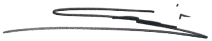 Prof. Dr. Badrun KartowagiranNIP. 19530725 197811 1 001Yogyakarta, 28 Januari  2021Dosen,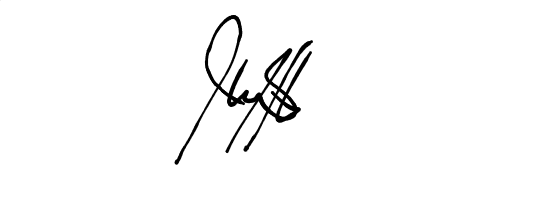 Prof. Dr. Endang Mulyatiningsih, M.Pd NIP. 19630111 198812 2 001